Keiji Nakazawa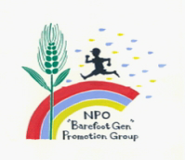 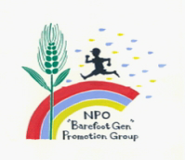 Barefoot Gena picture-story show in five chapters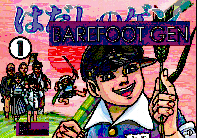 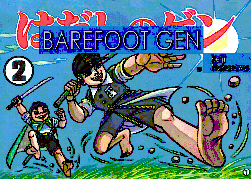 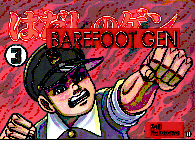 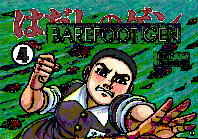 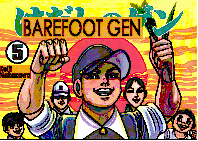 